Программа 2022 г-2023г. Для школьников с 4 класса по 8 класс. 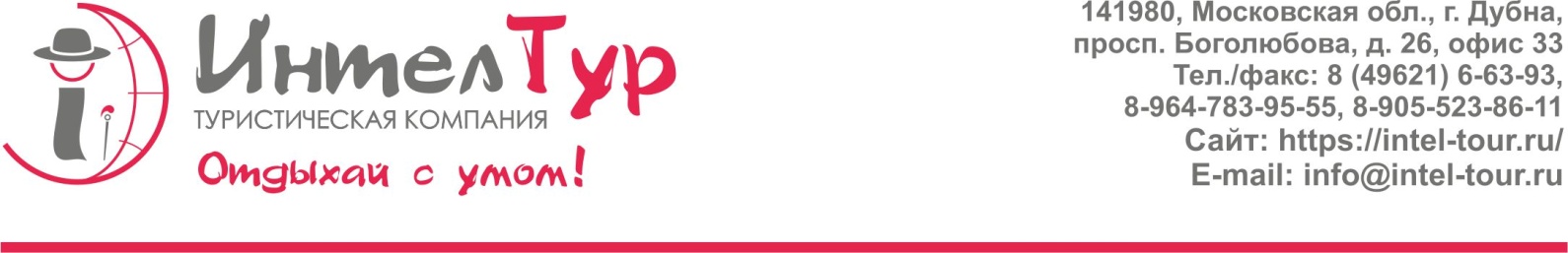 Однодневный экскурсионно-познавательный тур.«3D-наука»Ребят ждёт знакомство с наукой, они совершат виртуальный тур по лабораториям, примут участие в мастер-классе 3D ручкой. - 11.00 Встреча группы с экскурсоводом под стулом -гигантом.- Обзорная экскурсия. Знакомство с Дубной. На экскурсии ребята увидят памятник Ленину – второй по величине в мире, самое грандиозное сооружение – плотину, перегородившую Волгу, а также смогут сделать памятные фото с 10-метровым стулом-великаном из дерева.- 12.00 - Посещение интерактивной выставки «Назад в будущее» В зале Объединенного института ядерных исследований вы проследите историю основания ОИЯИ, узнаете о запуске первого ускорителя, циклического ускорителя заряженных частиц, первого в мире «импульсного реактора» (ИБР), и, конечно, о создании лабораторий института. Сколько сегодня лабораторий в ОИЯИ, чем заняты умы ученых – все это можно узнать в музейной экспозиции.А для усиления эффекта от услышанного, ребята могут воспользоваться VR-очками и совершить виртуальный тур на ускорительный комплекс NICA или на фабрику сверхтяжелых элементов, в экспериментальные залы и на пульт управления этого сложного ускорительного комплекса.- Активно-экспериментальный зал, где вы сможете познакомится с «Теоретической и Экспериментальной физикой», поучаствовать в проведении интересных опытов! Увидите, как работает Катушка Николы Теслы, Генератор Ван-де-Граафа, диск Ньютона, и узнаете, что такое «Мертвая петля». Просто о сложном: как и почему электризуются волосы, как линзы в очках действуют на сетчатку глаза, увидите молнию, сможете ей управлять, и еще много всего интересного! - Переезд в Научную Мастерскую:- Квест-игра «Элементариум». В игровой форме вы узнаете множество интересных фактов о науке, ученых ОИЯИ, периодической системе Д. И. Менделеева. Все станет «элементарно» даже для тех, кто с наукой на «Вы»!- Мастер-класс по изготовлению атома-магнита при помощи 3D-ручек.В процессе мастер-класса ребята создадут атом-магнит, самостоятельно нарисуют пластиком и создадут трёхмерный объект, который станет отличным сувениром для себя или подарком для своих близких!- Обед в Научной Мастерской: горячая картошечка + колбаски на гриле + сладкий пирожок + чай (за доп. плату)15.30 – Окончание программы. Отъезд группы.Стоимость программы:В стоимость включено: экскурсионное обслуживание, посещение выставки и активно-экспериментального зала, квест-игра и мастер-класс «3D-наука»Дополнительно возможно заказать: - обед в кафе города – 450 руб./чел.- обед в научной мастерской – 350 руб./чел.Фирма имеет право изменить программу тура без изменения общего объема турпакета.Группа от 20 до 29 человек (+2 сопровождающих бесплатно)Группа от 30 до 39 человек (+2 сопровождающих бесплатно)Группа от 40 до 50 человек (+2 сопровождающих бесплатно)1 300 руб./чел.1 250 руб./чел.1 200 руб./чел.